Μάθημα: Γλώσσα & Πολιτισμός 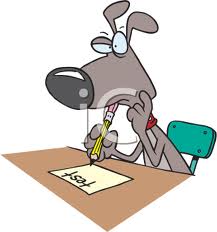 ΑξιολόγησηΓ΄ΔημοτικούΕνότητα 8η: Έλα στην παρέα μαςΟνοματεπώνυμο: ……………………………………………….Να σχηματίσεις τους παρακάτω χρόνους των ρημάτων:Να γράψεις με μια σύνθετη λέξη πως λέγεται αυτός που έχει:γκρίζα μαλλιά    ......................μαύρα μάτια	 ......................σκληρή καρδιά   ......................στενό κεφάλι	 ......................τρία χρώματα	 ......................κακή τύχη		 ......................      Να σχηματίσεις σύνθετες λέξεις βάζοντας μπροστά από  τις παρακάτω λέξεις:α) το α-ή αν-κακός	 ____________________χωριστός	 ____________________σχήμα	 ____________________άξιος	 ____________________ικανός	 ____________________β) το ξε-κουφαίνω	 __________________	πουλώ	 __________________βιδώνω	 __________________διψώ	 __________________βάφω	 __________________ Να σχηματίσεις την Προστακτική των παρακάτω ρημάτων: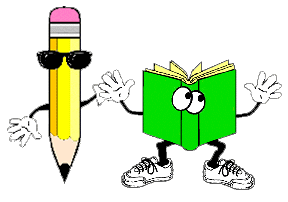  Βάλε στις παρακάτω προτάσεις παύλα, τελεία, ερωτηματικό θαυμαστικό και τόνους όπου χρειάζεται.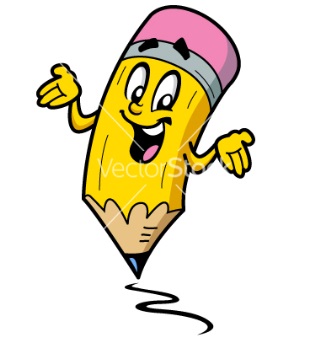 Καλημερα, Κωστα  Τι κανειςΑ καλημερα, Δαναη  Καλα ειμαι Εσυ Κι εγω πολυ καλα  Που ησουν χθεςΕιχαμε τραπέζι στο σπίτι για τα  γενεθλια μου.Πως περασατε  Ηταν ωραιαΝαι, ηταν υπεροχα  Όλα τα παιδιά ευχαριστηθηκανΚριμα που δεν μπορεσα να  ΄ρθω κι εγωΝα μεγαλώσετε τις παρακάτω προτάσεις.Πήγα για παιχνίδι.	Πότε;	………………………………………………………………………	Πού;	………………………………………………………………………	Πώς;	………………………………………………………………………  Θα πάμε επίσκεψη. 	Πότε;	………………………………………………………………………	Πού;	………………………………………………………………………	Πώς;	………………………………………………………………………ΕνεστώταςΠαρατατικόςΑόριστοςΕξακολ. Μελ.Στιγμ. Μελ.γράφωτρίβωζωγραφίζωξαπλώνωπερπατώΠροστακτική  ΕΝΕΣΤΩΤΑΠροστακτική  ΕΝΕΣΤΩΤΑΠροστακτική  ΕΝΕΣΤΩΤΑΠροστακτική ΑΟΡΙΣΤΟΥΠροστακτική ΑΟΡΙΣΤΟΥΡήματαΒ΄ενικού                  Β΄ ΠληθυντικούΒ΄ενικού                  Β΄ ΠληθυντικούΒ΄ενικού               Β΄ ΠληθυντικούΒ΄ενικού               Β΄ Πληθυντικούσβήνωσβήνεσβήνετεσβήσε σβήστετρέχωκαθαρίζωχτυπώ